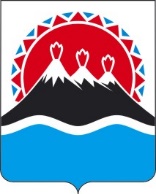 АДМИНИСТРАЦИЯГУБЕРНАТОРА КАМЧАТСКОГО КРАЯПРИКАЗг. Петропавловск-КамчатскийВ соответствии с постановлением Правительства Камчатского края от 21.07.2008 № 221-П «О подготовке к введению отраслевых систем оплаты труда работников государственных учреждений Камчатского края», постановлением Правительства Камчатского края от 08.08.2016 № 311-П «Об утверждении примерного положения о системе оплаты труда работников краевых государственных учреждений, подведомственных Администрации Губернатора Камчатского края»ПРИКАЗЫВАЮ:Установить перечень должностей, относимых к административно-управленческому, основному и вспомогательному персоналу учреждений, подведомственных Администрации Губернатора Камчатского края, согласно приложению к настоящему приказу.Признать утратившими силу:приказ Аппарата Губернатора и Правительства Камчатского края от 17.05.2016 № 35-ОД «О перечне должностей, профессий работников краевых государственных учреждений, подведомственных Аппарату Губернатора и Правительства Камчатского края»;приказ Аппарата Губернатора и Правительства Камчатского края от 02.11.2018 № 52-ОД «О внесении изменений в приложение к приказу Аппарата Губернатора и Правительства Камчатского края от 17.05.2016 № 35-ОД                        «О перечне должностей, профессий работников краевых государственных учреждений, подведомственных Аппарату Губернатора и Правительства Камчатского края».                                                                                                                           Приложение к приказу Администрации ГубернатораКамчатского края от [Дата регистрации] № [Номер документа] Переченьдолжностей, относимых к административно-управленческому, основному и вспомогательному персоналу учреждений, подведомственных Администрации Губернатора Камчатского краяТаблицаТаблицаТаблицаТаблицаТаблицаТаблица[Дата регистрации]№[Номер документа]О перечне должностей, относимых к административно-управленческому, основному и вспомогательному персоналу учреждений, подведомственных Администрации Губернатора Камчатского края Руководитель Администрации[горизонтальный штамп подписи 1]С.В. МеркуловКГБУ «Автобаза Администрации Губернатора Камчатского края»КГБУ «Автобаза Администрации Губернатора Камчатского края»КГБУ «Автобаза Администрации Губернатора Камчатского края»КГБУ «Автобаза Администрации Губернатора Камчатского края»№ п/пКатегория персоналаКатегория персоналаКатегория персонала№ п/пОсновной Вспомогательный Административно-управленческий 12341.Водитель автомобиляЭлектрогазосварщикДиректор2.ДиспетчерЗаведующий складомГлавный бухгалтер3.Медицинская сестраЗаведующий производством (шеф-повар)Главный инженер4.МеханикИнженер по автоматизированным системам управления производствомЗаместитель главного бухгалтера5.Начальник автоколонныСпециалист по закупкамСпециалист по охране труда6.Оператор заправочной станцииМалярКонтрактный управляющий7.Слесарь по ремонту автомобилейМонтажник санитарно-технических систем и оборудованияНачальник отдела кадров8.Старший диспетчерНачальник хозяйственного отделаЮрисконсульт9.ТрактористПоварБухгалтер10.Старший техникРабочий по комплексному обслуживанию и ремонту зданийСпециалист по кадрам11.Секретарь руководителя12.Слесарь-электрик по ремонту электрооборудования13.Токарь14.Уборщик служебных помещенийКГКУ «Представительство Губернатора и Правительства Камчатского края при Правительстве Российской Федерации»КГКУ «Представительство Губернатора и Правительства Камчатского края при Правительстве Российской Федерации»КГКУ «Представительство Губернатора и Правительства Камчатского края при Правительстве Российской Федерации»КГКУ «Представительство Губернатора и Правительства Камчатского края при Правительстве Российской Федерации»№ п/пКатегория персоналаКатегория персоналаКатегория персонала№ п/пОсновной Вспомогательный Административно-управленческий 12341.Ведущий специалистРуководитель2.Водитель Первый заместитель руководителя3.Помощник ГубернатораЗаместитель руководителя – начальник отдела по организационному и материально-техническому обеспечению 4.Начальник отделаГлавный бухгалтер5.Специалист6.Ведущий юрисконсульт7.Главный специалистКГКУ «Государственное юридическое бюро Камчатского края»КГКУ «Государственное юридическое бюро Камчатского края»КГКУ «Государственное юридическое бюро Камчатского края»КГКУ «Государственное юридическое бюро Камчатского края»№ п/пКатегория персоналаКатегория персоналаКатегория персонала№ п/пОсновной Вспомогательный Административно-управленческий 12341.Главный специалистВодительДиректор2.ЮрисконсультЗаместитель директора3.Юрисконсульт обособленного подразделенияНачальник отдела4.Специалист по кадрам-делопроизводительКГКУ «Государственный Академический Корякский национальный ансамбль танца «Мэнго» имени А.В. Гиля (Губернаторский)»КГКУ «Государственный Академический Корякский национальный ансамбль танца «Мэнго» имени А.В. Гиля (Губернаторский)»КГКУ «Государственный Академический Корякский национальный ансамбль танца «Мэнго» имени А.В. Гиля (Губернаторский)»КГКУ «Государственный Академический Корякский национальный ансамбль танца «Мэнго» имени А.В. Гиля (Губернаторский)»№ п/пКатегория персоналаКатегория персоналаКатегория персонала№ п/пОсновнойВспомогательныйАдминистративно-управленческий12341.Артист балета – ведущий мастер сценыЗаведующий музыкальной частьюХудожественный руководитель-директор2.Артист балета высшей категорииЗаведующий реставрационной мастерскойЗаместитель директора3.Артист балета первой категорииКостюмерГлавный бухгалтер4.Артист балета второй категорииУборщик производственных помещений5.БалетмейстерХудожник по свету6.Заведующий труппой7.Старший администраторКГБУ «Дирекция по управлению гостиничным и ресторанным комплексом «Сыпучка» при Администрации Губернатора Камчатского края»КГБУ «Дирекция по управлению гостиничным и ресторанным комплексом «Сыпучка» при Администрации Губернатора Камчатского края»КГБУ «Дирекция по управлению гостиничным и ресторанным комплексом «Сыпучка» при Администрации Губернатора Камчатского края»КГБУ «Дирекция по управлению гостиничным и ресторанным комплексом «Сыпучка» при Администрации Губернатора Камчатского края»№ п/пКатегория персоналаКатегория персоналаКатегория персонала№ п/пОсновнойВспомогательныйАдминистративно-управленческий12341.АдминистраторСпециалист по охране труда 2 категорииРуководитель2.Аппаратчик очистки сточных водКладовщикЗаместитель руководителя3.Уборщик производственных помещенийВедущий юрисконсульт4.Водитель автомобиляГлавный бухгалтер5.Водитель погрузчикаВедущий бухгалтер6.ГорничнаяЗаместитель главного бухгалтера7.ДворникЮрисконсульт 1 категории8.Главный инженер9.Заведующий производством (шеф-повар)10.Кухонный рабочий11.Ведущий инженер12.Вахтер13.Монтажник санитарно-технических систем и оборудования14.Оператор стиральных машин15.Официант16.Повар17.Рабочий по комплексному обслуживанию и ремонту зданий18.Слесарь по обслуживанию тепловых пунктов19.Столяр20.Управляющий21.Электромонтер по ремонту и обслуживанию электрооборудования22.Управляющий рестораном23.Инженер 1 категорииКГАУ «Информационное агентство «Камчатка»КГАУ «Информационное агентство «Камчатка»КГАУ «Информационное агентство «Камчатка»КГАУ «Информационное агентство «Камчатка»№ п/пКатегория персоналаКатегория персоналаКатегория персонала№ п/пОсновнойВспомогательныйАдминистративно-управленческий12341.Главный редакторВодительДиректор2.Специалист по информационным ресурсамКурьерПервый заместитель директора3.Редактор новостейТехнический директор4.РедакторГлавный бухгалтер5.Методист по работе в социальных МЕДИАГлавный специалист по управлению документацией6.Режиссер монтажа Менеджер по рекламе7.Дизайнер8.Корреспондент9.Начальник управления 10.Главный редактор11.Корреспондент12.Ответственный выпускающий13.Ведущий инженер-программист14.Фотограф15.Заместитель главного редактора16.Корреспондент газеты «Народовластие»17.Корреспондент18.Корреспондент газеты «Рыбак-Камчатки»19.Корреспондент газеты «Камчатский край – Единая Камчатка»20.Начальник отдела 21.Ведущий специалист по анализу и мониторингу22.Ведущий специалист по связям с общественностью23.Собственный корреспондент24.Графический дизайнер 25.Режиссер монтажа26.Специалист по связям с общественностью27.Специалист по анализу и мониторингу28.Начальник отдела29.Телеоператор30.Менеджер по работе в социальных сетях31.Системный администратор32.Старший телеоператор33.Телеоператор34.Дизайнер-верстальщик35.Корректор